MALMA UNIVERSO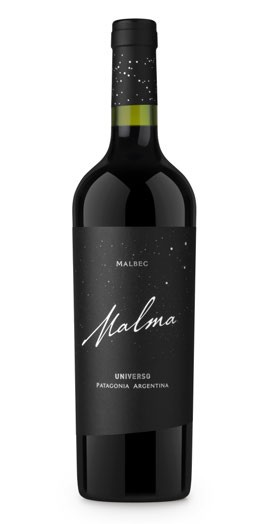 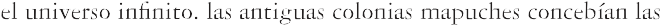 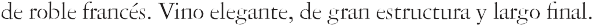 MALBEC 2011"Temos atingido nosso sonho: colocar dentro de cada garrafa o silêncio, a cor e o mistério desse vale remoto".                              PATAGÔNIA ARGENTINAA IMENSIDADE DA PATAGÔNIA DESCREVEo universo infinito. As antigas colônias mapuches concebiam asestrelas como deidades e a própria Cruz del Sur como a pegada de uma ema, animal sagrado. As milhares de estrelas que rodeiam essa singular constelação eram observadas como boleadeiras caçando emas, o alimento sagrado dos mapuches. Nosso céu, abençoado pelos povos originários, descreve um universo que só umas poucas pessoas escolhidas poderão conhecer e perceber, nosso Universo Patagônia.    VINHEDOSPatagônia Argentina (39º Latitude Sul - 300 msnm), Neuquén, San Patricio del Chañar, Ruta 7, Picada 15. Sup. Vinhedo: 162 has. Ano de plantação: 2001. Precipitação: 197 mm/ano. AmplitudeTérmica: 20ºC. Videiras verticais altas irrigadas por gotejamento conduzido mediante cordão bilateral com brotos posicionados verticalmente.  COMENTÁRIOSColheita manual, seleção de cachos, desengace e seleção de grãos. Maceração e fermentação tradicional a 26º/28º C durante 21 dias com fermentos selecionados. Fermentação malolática cumprida. Conservação em carvalho francês durante 15 meses. Estágio mínimo em garrafa: 12 meses.NOTAS DE DEGUSTAÇÃOCor vermelha intensa com matizes roxos. Aromas a ameixas maduras e violetas. Na boca, sabores intensamente frutados com toques de baunilha e caramelo contribuídos pela passagem por barricas. Vinho elegante, de grande estrutura e longo final.ÁLCOOL 14,7%ACIDEZ 5,07 G/LpH 3,75AÇÚCAR 2,39 G/LVIÑEDOS DE LA PATAGONIA S.R.L.Ruta 7. Picada 15. San Patricio del Chañar, Neuquén.  Patagônia ArgentinaFone: 0299 4897500 - 0299 4897600E-mail: info@bdfm.com.ar Facebook: Bodega Malma Twitter: @MalmaWines